Tylldalen Bygdekvinnelag ønsker å invitere våre naboer i sør,Rendalen Bygdekvinnelag,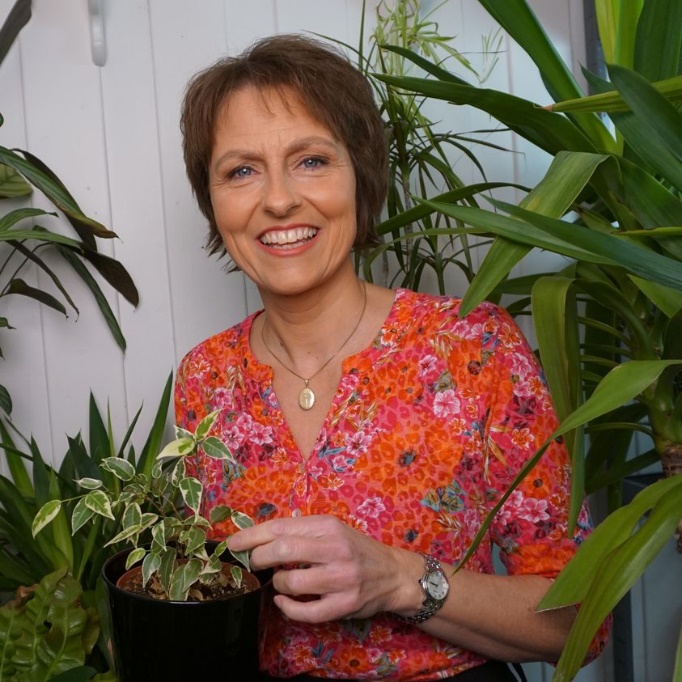  til en hyggelig kveld til KURS MED «HAGESPIREN» i Tylldalen Kjerkestue  onsdag 3.april kl 18.00Vi får besøk av Gerd Ellen Ottersen somvil inspirere oss med foredrag ogbildepresentasjonfor hageglede og hagekunnskapTEMA: «Mens vi venter på våren»Så inne – forberedelse av jord – friland eller pallekarmer-skape liv av organisk materiale-valg av stauderKursavgift: kr 200,- Påmelding innen 22.mars til eget lag v/Gerd Janne Storli Simensen 48 03 86 58Kaffe og biteti  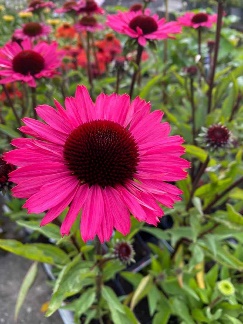                                                                 VELKOMMEN                          